SILVER PACKAGE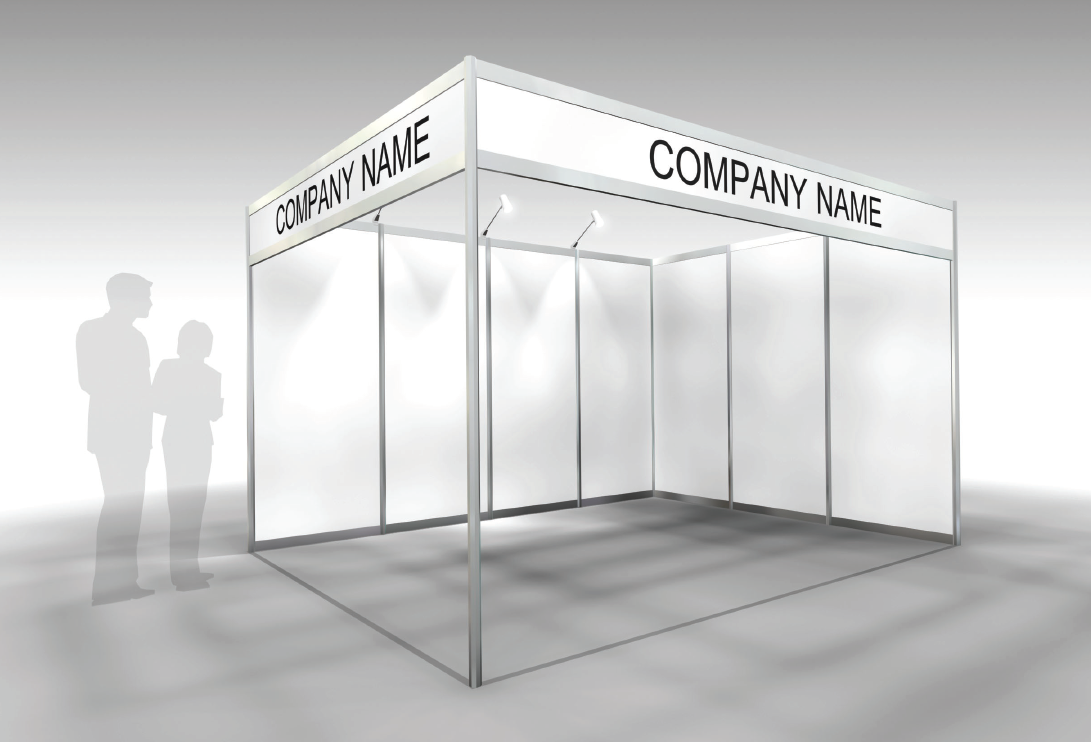 How to order graphics:https://ordering.ges.com/052602203/SignsFile Name should include:BIOSWC
Exhibiting Company Name
Bronze, Silver or Gold BoothExample: BIOSWC_company name_SilverGRAPHIC DIMENSIONS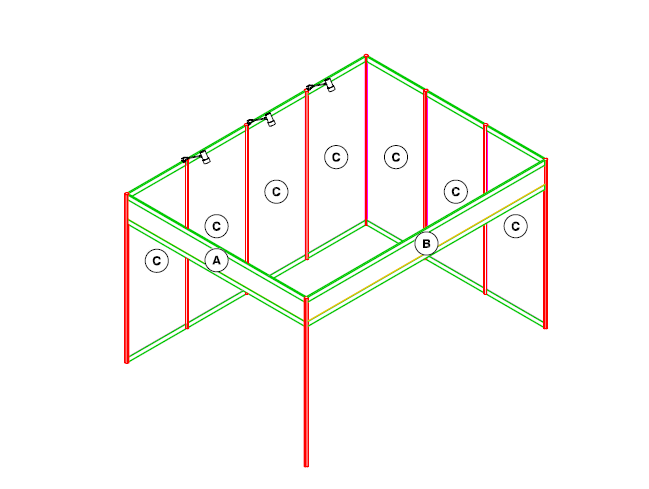 INCHESLENGTHINCHESHEIGHTMETERSLENGTHMETERSHEIGHTPANEL A- HEADER116 7/8”12”2.968625           0.3048PANEL B- HEADER156 5/16”12”3.9703375    0.3048PANEL C- BACKWALL38 1/8”91 3/8”   0.968375     2.320925PANEL C- SIDEWALLS38 1/8”91 3/8”   0.968375     2.320925